Математика12.05.Тема: « Проверка деления умножением»Вспомнить алгоритм выполнения действий умножения и деления.Выполнить № 852(1, 2) 1 и 2 столбики с проверкой.13.05. Тема: «Решение составных примеров»Вспомнить порядок выполнения действий в составных примерах.Решить № 854 (1) 1, 2, 3 столбики.14.05.Тема: « Решение примеров со скобками»Вспомнить порядок выполнения действий в составных примерах.Решить № 859 (1) 1, 2, 3 столбики.Русский язык12 МАЙТема «Сложные предложения с союзами И, А, НО».Упр.328 стр.230 стр. 230 дополнить определение и правило.13 МАЙТема «Сложные предложения с союзами И, А, НО».Упр.330 стр.231 Упр.331 стр.23114 МАЙТема «Сравнение простых предложений с однородными членами со сложными предложениями».Упр.335 стр.233 Упр.339 стр.23515 МАЙТема «Сравнение простых предложений с однородными членами со сложными предложениями».Упр.336 стр.234 Упр.337 стр.234Чтение12 МАЙВ.М.Шукшин «Гринька Малюгин»Стр.253-256 читать, отвечать на вопросы.14 МАЙВ.М.Шукшин «Гринька Малюгин»Стр.256-259 читать, отвечать на вопросы.15 МАЙВ.П.Астафьев «Далёкая и близкая сказка» (глава из повести «Последний поклон»).Стр.261-266 читать, разделить на части и озаглавить их (передать на эл.почту).История12 МАЙТема «Правление Александра III» стр.279-284 читать, отвечать на вопросы.14 МАЙТема «Развитие российской промышленности» стр.284-287 читать, отвечать на вопросы.География 12.05.2020г          Тема  урока:  "Очертания берегов Евразии"              1.Прочитать текст на стр. 169   -  171.              2.Выписать в тетрадь моря Северного  Ледовитого океана, омывающие                   берега Евразии.              3. Выписать моря Атлантического океана, омывающие берега Евразии.                      Срок сдачи работы  13 мая14.05.2020                1. Прочитать текст на  171   - 173.                                   2 Найти моря  Индийского океана  и Тихого океана  на карте стр.167.Биология13.05.2020  Тема урока «Северные олени»1.Запишите тему урока в тетради.2. Выполните задания по выбору:· прочитайте в учебнике материал стр. 209-211.· устно ответьте на вопросы на стр. 211 № 4, 5, 7.3. Посмотрите видео по ссылке https://www.youtube.com/watch?time_continue=186&v=2HvMncVQ6zs&feature=emb_logo14.05.2020 Тема урока «Домашние свиньи»Содержание свиней на свиноводческих фермах»1.Запишите тему урока в тетради.2. Выполните задания по выбору:· прочитайте в учебнике материал стр. 211-214.· устно ответьте на вопросы на стр. 213 № 1, 2.3. Нарисуй животное в тетради.ОБЖ12.05.Тема урока: «Здоровый образ жизни»Посмотреть видео:   https://infourok.ru/videouroki/2140Сделать рисунок по теме «Здоровый образ жизни».Домашнее задание выслать учителю Пановой И.О.: pioekbg@mail.ruСрок выполнения:  до 19.05.ОСЖ 12-15.05.20г.1. Вспомнить правила поведения за столом; 2.Просмотреть презентацию; 3.Ответить за вопросы; 4.Результат прислать на сайт школы или учителю! Тимур Шайхутдинов - молодец! Выполнил задание отлично! Фото с бутербродами в Дню победы будет участвовать в конкурсе. Профильный труд (девочки) - продолжить работу по изготовлению одежды на куклу. УРОК АФК    15.05.2020Комплекс ОРУ № 32. Повторить «Высокий старт», «Низкий старт», исходное положение для метания малого мяча.(имитация метания 5 раз.) Фото или видео (фрагмент) Сдать до18.05.2020высылать выполненные  домашние задания: everest.distant@yandex.ru
Сенсорное развитие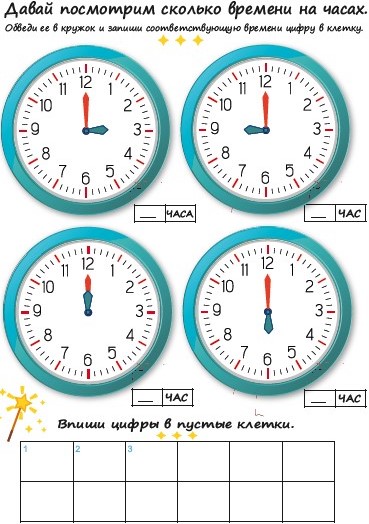 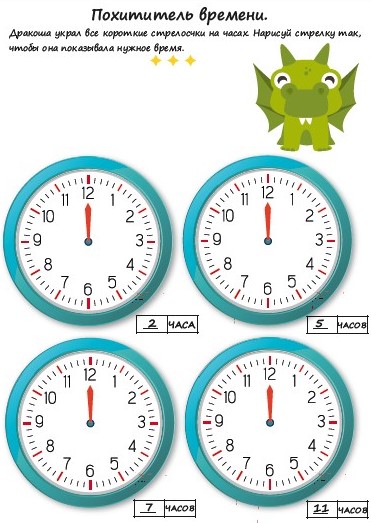 Содержание Доз-каОМУ1.Ходьба на месте.1 мин.Можно добавить движения руками2.Ноги на ширине плеч. Наклоны головы  на счёт 1-2 вперед- назад, 3-4 влево- вправо5-7 разВыполнять под счёт3.И.П.-о.с. Правая рука вверху, левая внизу. Рывки руками с последующей переменой рук5 разПод счёт, в среднем темпе4.Ноги на ширине плеч, руки согнуты перед грудью рывки руками с поворотами влево вправо.5 разТемп средний5.Ноги на ширине плеч, наклоны туловища вперёд 1-к правой ноге,2-к середине,3-к левой ноге,4-назад.5-7 разВыполнять упражнение под счёт.6.И.П.-о.с.руки на пояс. Круговые движения в тазобедренном суставе 1-4 вправо,5-8 влево.5 разТемп средний7.Сед на левую ногу, правая вытянута. Перекаты с ноги на ногу5-7разНоги в коленях не сгибать.8.Приседания10 разВыполнять упражнение самостоятельно9.Прыжки с поворотом на 360гр.10 разПод свой счёт10. Ходьба на месте с восстановлением дыхания.1 мин.Выполнять спокойно.